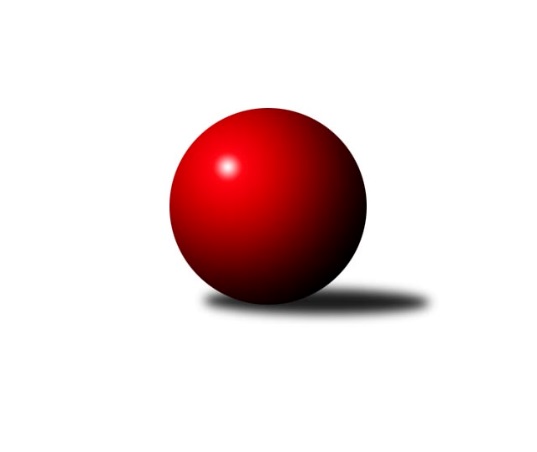 Č.17Ročník 2021/2022	26.2.2022Nejlepšího výkonu v tomto kole: 1729 dosáhlo družstvo: TJ Lokomotiva Liberec BKrajský přebor Libereckého kraje 2021/2022Výsledky 17. kolaSouhrnný přehled výsledků:TJ Bižuterie Jablonec n.N. A	- SK Skalice C	4:2	1615:1502	5.0:3.0	24.2.TJ Spartak Chrastava	- TJ Lokomotiva Liberec B	0:6	1592:1729	1.0:7.0	24.2.TJ Bižuterie Jablonec n.N. B	- SK Skalice B	3:3	1577:1536	3.5:4.5	24.2.SK Šluknov B	- TJ Doksy B	5:1	1526:1432	6.0:2.0	25.2.TJ Dynamo Liberec B	- TJ Kuželky Česká Lípa B	4:2	1694:1573	6.0:2.0	25.2.TJ Doksy A	- TJ Kuželky Česká Lípa C	3:3	1548:1509	5.0:3.0	26.2.Tabulka družstev:	1.	TJ Doksy A	15	14	1	0	76.0 : 14.0 	92.5 : 27.5 	 1707	29	2.	TJ Kuželky Česká Lípa B	17	12	1	4	65.5 : 36.5 	78.5 : 57.5 	 1631	25	3.	SK Šluknov B	16	11	1	4	57.0 : 39.0 	71.5 : 56.5 	 1604	23	4.	TJ Dynamo Liberec B	16	11	0	5	59.5 : 36.5 	73.0 : 55.0 	 1586	22	5.	TJ Bižuterie Jablonec n.N. A	16	8	2	6	50.0 : 46.0 	68.5 : 59.5 	 1655	18	6.	SK Skalice B	16	8	1	7	55.0 : 41.0 	77.5 : 50.5 	 1579	17	7.	TJ Lokomotiva Liberec B	17	7	1	9	54.0 : 48.0 	77.0 : 59.0 	 1619	15	8.	TJ Bižuterie Jablonec n.N. B	17	5	2	10	40.5 : 61.5 	52.0 : 84.0 	 1515	12	9.	TJ Spartak Chrastava	17	6	0	11	37.0 : 65.0 	58.0 : 78.0 	 1554	12	10.	TJ Doksy B	17	5	1	11	35.0 : 67.0 	49.5 : 86.5 	 1505	11	11.	SK Skalice C	17	4	1	12	37.0 : 65.0 	50.0 : 86.0 	 1495	9	12.	TJ Kuželky Česká Lípa C	17	2	1	14	27.5 : 74.5 	44.0 : 92.0 	 1518	5Podrobné výsledky kola:	 TJ Bižuterie Jablonec n.N. A	1615	4:2	1502	SK Skalice C	Matouš Janda	 	 184 	 208 		392 	 1:1 	 395 	 	211 	 184		Libor Křenek	Adam Patočka	 	 190 	 170 		360 	 2:0 	 291 	 	138 	 153		Milan Hňoupek	Miroslav Pastyřík	 	 190 	 200 		390 	 0:2 	 422 	 	213 	 209		Martin Foltyn	Zdeněk Vokatý	 	 229 	 244 		473 	 2:0 	 394 	 	197 	 197		Petr Hňoupekrozhodčí: Jiří TůmaNejlepší výkon utkání: 473 - Zdeněk Vokatý	 TJ Spartak Chrastava	1592	0:6	1729	TJ Lokomotiva Liberec B	Jaroslav Jeník	 	 167 	 211 		378 	 1:1 	 403 	 	198 	 205		Luboš Dvořák	Karel Mottl	 	 201 	 211 		412 	 0:2 	 431 	 	218 	 213		Jana Kořínková	Danuše Husáková	 	 180 	 199 		379 	 0:2 	 422 	 	211 	 211		Bohumír Dušek	Jana Vokounová	 	 202 	 221 		423 	 0:2 	 473 	 	228 	 245		Anton Zajacrozhodčí: František VokounNejlepší výkon utkání: 473 - Anton Zajac	 TJ Bižuterie Jablonec n.N. B	1577	3:3	1536	SK Skalice B	Robert Hokynář	 	 162 	 208 		370 	 1:1 	 380 	 	197 	 183		Ladislav Javorek st.	Daniel Hokynář	 	 211 	 193 		404 	 2:0 	 322 	 	164 	 158		Miroslava Löffelmannová	Daniel Paterko	 	 207 	 200 		407 	 0.5:1.5 	 412 	 	212 	 200		Petr Tregner	Josef Kuna	 	 204 	 192 		396 	 0:2 	 422 	 	217 	 205		Eduard Kezer st.rozhodčí: Jiří TůmaNejlepší výkon utkání: 422 - Eduard Kezer st.	 SK Šluknov B	1526	5:1	1432	TJ Doksy B	Petr Tichý	 	 216 	 219 		435 	 2:0 	 359 	 	168 	 191		Michal Valeš	Věra Navrátilová	 	 178 	 191 		369 	 2:0 	 358 	 	177 	 181		Kamila Klímová	Jan Marušák	 	 158 	 163 		321 	 0:2 	 365 	 	190 	 175		Filip Doležal	Anita Morkusová	 	 203 	 198 		401 	 2:0 	 350 	 	168 	 182		Marek Kozákrozhodčí: Petr TichýNejlepší výkon utkání: 435 - Petr Tichý	 TJ Dynamo Liberec B	1694	4:2	1573	TJ Kuželky Česká Lípa B	Ladislav Wajsar ml.	 	 214 	 199 		413 	 1:1 	 442 	 	199 	 243		Jaroslav Košek	Hana Vnoučková	 	 176 	 190 		366 	 1:1 	 374 	 	207 	 167		Miloslav Pöra	Ludvík Szabo	 	 226 	 220 		446 	 2:0 	 405 	 	192 	 213		Dan Paszek	Vojtěch Trojan	 	 237 	 232 		469 	 2:0 	 352 	 	178 	 174		Jiří Krausrozhodčí:  Vedoucí družstevNejlepší výkon utkání: 469 - Vojtěch Trojan	 TJ Doksy A	1548	3:3	1509	TJ Kuželky Česká Lípa C	Jaroslava Vacková	 	 199 	 209 		408 	 1:1 	 428 	 	220 	 208		Václav Žitný	Radek Kozák	 	 180 	 186 		366 	 1:1 	 369 	 	190 	 179		Marie Kubánková	Jakub Šimon	 	 163 	 218 		381 	 1:1 	 392 	 	198 	 194		Petr Dvořák	Natálie Kozáková	 	 199 	 194 		393 	 2:0 	 320 	 	150 	 170		Libuše Lapešovározhodčí: Tereza KozákováNejlepší výkon utkání: 428 - Václav ŽitnýPořadí jednotlivců:	jméno hráče	družstvo	celkem	plné	dorážka	chyby	poměr kuž.	Maximum	1.	Jiří Klíma  st.	TJ Doksy A	465.56	307.8	157.8	2.1	6/8	(500)	2.	Zdeněk Vokatý 	TJ Bižuterie Jablonec n.N. A	446.33	302.8	143.5	4.3	6/6	(479)	3.	Vojtěch Trojan 	TJ Dynamo Liberec B	440.28	298.2	142.0	7.2	6/7	(518)	4.	Václav Paluska 	TJ Doksy A	437.29	295.0	142.3	4.9	7/8	(474)	5.	Jiří Kuric 	TJ Doksy A	435.30	289.3	146.0	3.6	6/8	(460)	6.	Dušan Knobloch 	SK Šluknov B	434.72	298.4	136.3	5.1	8/8	(458)	7.	Petr Tichý 	SK Šluknov B	430.85	293.9	136.9	5.8	6/8	(461)	8.	Anton Zajac 	TJ Lokomotiva Liberec B	428.82	288.7	140.1	6.3	7/8	(473)	9.	Miroslav Pastyřík 	TJ Bižuterie Jablonec n.N. A	426.38	300.4	126.0	7.2	4/6	(460)	10.	Bohumír Dušek 	TJ Lokomotiva Liberec B	423.94	291.8	132.1	7.1	8/8	(466)	11.	Josef Kuna 	TJ Bižuterie Jablonec n.N. B	423.68	297.7	126.0	6.9	8/8	(474)	12.	Jiří Coubal 	TJ Kuželky Česká Lípa B	419.98	293.1	126.9	8.4	8/8	(480)	13.	Ludvík Szabo 	TJ Dynamo Liberec B	419.92	298.5	121.4	7.3	6/7	(484)	14.	Jaroslav Košek 	TJ Kuželky Česká Lípa B	419.77	293.4	126.4	6.8	8/8	(468)	15.	Václav Žitný 	TJ Kuželky Česká Lípa C	418.21	292.1	126.2	9.3	9/9	(475)	16.	Petr Tregner 	SK Skalice B	417.40	293.7	123.7	9.3	6/7	(495)	17.	Ladislav Javorek  st.	SK Skalice B	413.55	291.0	122.6	9.7	7/7	(515)	18.	Jiří Tůma 	TJ Bižuterie Jablonec n.N. A	405.25	287.1	118.2	10.3	4/6	(455)	19.	Dan Paszek 	TJ Kuželky Česká Lípa B	404.53	286.4	118.1	7.8	8/8	(501)	20.	Jana Vokounová 	TJ Spartak Chrastava	401.97	283.5	118.5	11.0	7/7	(440)	21.	Jana Kořínková 	TJ Lokomotiva Liberec B	398.29	287.0	111.3	12.1	8/8	(451)	22.	Martin Foltyn 	SK Skalice C	397.54	279.5	118.0	11.0	8/8	(446)	23.	Matouš Janda 	TJ Bižuterie Jablonec n.N. A	397.18	283.0	114.1	9.8	4/6	(423)	24.	Petr Dvořák 	TJ Kuželky Česká Lípa C	395.22	282.5	112.7	13.6	9/9	(421)	25.	Miloslav Pöra 	TJ Kuželky Česká Lípa B	390.84	281.0	109.8	12.3	8/8	(444)	26.	Karel Mottl 	TJ Spartak Chrastava	389.56	279.2	110.4	10.3	7/7	(452)	27.	Jan Marušák 	SK Šluknov B	382.44	273.3	109.1	11.7	6/8	(443)	28.	Václav Bláha  st.	TJ Doksy B	382.20	274.9	107.3	11.7	6/9	(438)	29.	Danuše Husáková 	TJ Spartak Chrastava	381.18	277.5	103.7	14.6	6/7	(437)	30.	Petr Hňoupek 	SK Skalice C	380.83	271.1	109.8	12.2	7/8	(464)	31.	Daniel Hokynář 	TJ Bižuterie Jablonec n.N. B	379.69	266.2	113.5	10.2	6/8	(419)	32.	Emília Císařovská 	TJ Dynamo Liberec B	376.60	276.9	99.7	14.6	7/7	(418)	33.	Marie Kubánková 	TJ Kuželky Česká Lípa C	372.09	268.0	104.1	12.9	7/9	(444)	34.	Miroslava Löffelmannová 	SK Skalice B	369.69	269.3	100.4	14.5	7/7	(461)	35.	Jaroslav Jeník 	TJ Spartak Chrastava	361.28	260.8	100.5	14.9	6/7	(398)	36.	Robert Hokynář 	TJ Bižuterie Jablonec n.N. B	360.35	267.4	93.0	16.1	6/8	(393)	37.	Adam Patočka 	TJ Bižuterie Jablonec n.N. A	359.60	266.7	92.9	16.8	5/6	(403)	38.	Věra Navrátilová 	SK Šluknov B	357.93	265.0	92.9	16.7	7/8	(382)	39.	Libuše Lapešová 	TJ Kuželky Česká Lípa C	354.33	252.9	101.5	13.6	7/9	(390)	40.	Hana Vnoučková 	TJ Dynamo Liberec B	347.78	254.4	93.4	14.6	7/7	(415)	41.	Iva Kunová 	TJ Bižuterie Jablonec n.N. B	325.96	237.9	88.1	20.6	8/8	(406)	42.	Milan Hňoupek 	SK Skalice C	303.29	232.9	70.4	26.2	7/8	(363)		Martin Zeman 	SK Skalice C	479.00	327.0	152.0	3.0	1/8	(479)		Robert Křenek 	SK Skalice C	476.33	331.0	145.3	8.0	1/8	(500)		Jan Zeman 	TJ Bižuterie Jablonec n.N. A	459.00	304.5	154.5	2.0	2/6	(474)		Pavel Nežádal 	TJ Bižuterie Jablonec n.N. A	453.50	304.8	148.7	5.8	2/6	(491)		Martin Ducke 	TJ Kuželky Česká Lípa B	446.50	293.0	153.5	5.0	1/8	(474)		Eduard Kezer  st.	SK Skalice B	436.50	307.5	129.0	7.8	4/7	(499)		Luboš Dvořák 	TJ Lokomotiva Liberec B	431.83	297.8	134.0	7.1	4/8	(485)		Jaroslava Kozáková 	SK Skalice B	429.40	314.4	115.0	15.4	1/7	(454)		Ladislav Wajsar  ml.	TJ Dynamo Liberec B	427.90	287.3	140.6	6.7	3/7	(489)		Jaroslav Chlumský 	TJ Spartak Chrastava	424.89	291.9	133.0	6.2	3/7	(434)		Petr Jeník 	TJ Kuželky Česká Lípa B	418.00	295.0	123.0	14.0	1/8	(418)		Natálie Kozáková 	TJ Doksy A	417.00	297.4	119.6	9.5	4/8	(446)		Daniel Paterko 	TJ Bižuterie Jablonec n.N. B	413.03	287.6	125.4	8.1	5/8	(449)		Libor Křenek 	SK Skalice C	408.94	292.2	116.8	11.4	4/8	(505)		Radek Kozák 	TJ Doksy A	406.50	284.6	122.0	8.4	5/8	(431)		Jaroslava Vacková 	TJ Doksy A	405.85	283.3	122.6	9.2	5/8	(446)		Jakub Šimon 	TJ Doksy A	403.44	284.5	118.9	7.3	4/8	(432)		Anita Morkusová 	SK Šluknov B	400.86	287.6	113.2	8.4	4/8	(427)		Petr Mádl 	TJ Doksy B	400.25	286.8	113.4	11.5	4/9	(456)		Kateřina Stejskalová 	TJ Doksy B	398.60	288.0	110.6	10.5	5/9	(424)		Aleš Stach 	TJ Doksy B	398.27	276.3	122.0	9.9	5/9	(443)		Jiří Horník 	SK Skalice C	395.88	284.1	111.8	9.1	2/8	(417)		Karel Barcal 	SK Šluknov B	384.33	294.7	89.7	14.0	3/8	(397)		Jaromír Tomášek 	TJ Lokomotiva Liberec B	377.94	263.9	114.0	13.1	4/8	(400)		Filip Doležal 	TJ Doksy B	376.00	271.7	104.3	14.8	3/9	(420)		Kamila Klímová 	TJ Doksy B	375.16	272.8	102.3	12.4	5/9	(411)		Petra Javorková 	SK Skalice B	372.50	264.1	108.4	16.1	3/7	(468)		Ladislava Šmídová 	SK Skalice B	371.13	278.9	92.3	15.4	4/7	(434)		Jan Pašek 	TJ Lokomotiva Liberec B	364.83	262.3	102.5	14.0	4/8	(404)		Pavel Leger 	TJ Kuželky Česká Lípa C	364.67	271.5	93.2	17.2	2/9	(373)		Jitka Vlasáková 	SK Skalice C	361.22	258.1	103.1	15.2	3/8	(383)		Rostislav Doležal 	SK Skalice C	360.92	256.8	104.2	15.1	4/8	(421)		Marek Kozák 	TJ Doksy B	360.92	268.3	92.6	14.4	3/9	(375)		Jiří Kraus 	TJ Kuželky Česká Lípa B	352.00	266.0	86.0	19.0	1/8	(352)		Martina Chadrabová 	TJ Doksy B	347.25	256.0	91.3	16.9	4/9	(378)		Michal Stejskal 	TJ Doksy B	339.50	242.3	97.3	17.3	2/9	(367)		Michal Valeš 	TJ Doksy B	339.50	246.8	92.7	17.1	3/9	(363)		Vladimír Procházka 	TJ Kuželky Česká Lípa C	335.00	259.5	75.5	26.0	2/9	(343)		Zdeněk Šalda 	TJ Kuželky Česká Lípa C	323.46	247.6	75.8	25.6	4/9	(387)		Václav Bláha  ml.	TJ Doksy B	323.00	237.7	85.3	19.0	3/9	(329)Sportovně technické informace:Starty náhradníků:registrační číslo	jméno a příjmení 	datum startu 	družstvo	číslo startu
Hráči dopsaní na soupisku:registrační číslo	jméno a příjmení 	datum startu 	družstvo	24274	Filip Doležal	25.02.2022	TJ Doksy B	Program dalšího kola:18. kolo1.3.2022	út	17:00	TJ Doksy A - SK Šluknov B (dohrávka z 16. kola)	2.3.2022	st	17:00	TJ Kuželky Česká Lípa C - TJ Bižuterie Jablonec n.N. A	2.3.2022	st	17:00	TJ Kuželky Česká Lípa B - TJ Spartak Chrastava	3.3.2022	čt	17:00	SK Skalice C - TJ Bižuterie Jablonec n.N. B	3.3.2022	čt	17:00	TJ Lokomotiva Liberec B - SK Šluknov B	4.3.2022	pá	17:00	SK Skalice B - TJ Dynamo Liberec B	4.3.2022	pá	17:00	TJ Doksy B - TJ Doksy A	Nejlepší šestka kola - absolutněNejlepší šestka kola - absolutněNejlepší šestka kola - absolutněNejlepší šestka kola - absolutněNejlepší šestka kola - dle průměru kuželenNejlepší šestka kola - dle průměru kuželenNejlepší šestka kola - dle průměru kuželenNejlepší šestka kola - dle průměru kuželenNejlepší šestka kola - dle průměru kuželenPočetJménoNázev týmuVýkonPočetJménoNázev týmuPrůměr (%)Výkon5xZdeněk VokatýJablonec A4733xAnton ZajacLok. Liberec B120.334734xAnton ZajacLok. Liberec B4737xZdeněk VokatýJablonec A119.784739xVojtěch TrojanDyn. Liberec B4699xVojtěch TrojanDyn. Liberec B113.364695xLudvík SzaboDyn. Liberec B4462xPetr TichýŠluknov B113.324356xJaroslav KošekČ. Lípa B4423xVáclav ŽitnýČ. Lípa C111.824283xPetr TichýŠluknov B4352xEduard Kezer st.Skalice B110.87422